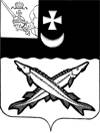 ПРЕДСТАВИТЕЛЬНОЕ СОБРАНИЕБЕЛОЗЕРСКОГО МУНИЦИПАЛЬНОГО ОКРУГАВОЛОГОДСКОЙ ОБЛАСТИРЕШЕНИЕОт 27.06.2023  № 254 В соответствии со ст. 28 Устава округа Представительное Собрание  Белозерского муниципального округа РЕШИЛО:1. Принять Обращение депутатов Представительного Собрания Белозерского муниципального округа  к заместителю Губернатора Вологодской области, начальнику Департамента внутренней политики  Е.А.Богомазову по вопросу возобновления реставрации уникального памятника деревянного зодчества - церкви Ильи Пророка 1690 года г. Белозерска.         2. Направить настоящее решение заместителю Губернатора Вологодской области, начальнику Департамента внутренней политики  Е.А.Богомазову (прилагается).Председатель Представительного Собрания округа:                                 И.А. ГолубеваГлава округа:                                                                          Д.А. Соловьев ПРЕДСТАВИТЕЛЬНОЕ СОБРАНИЕ БЕЛОЗЕРСКОГО МУНИЦИПАЛЬНОГО ОКРУГАОБРАЩЕНИЕдепутатов Представительного Собрания Белозерского муниципального округа к заместителю Губернатора Вологодской области, начальнику Департамента внутренней политики  Е.А.БогомазовуУважаемый Евгений Артёмович!	В течение нескольких лет Вы лично предпринимали участие  для привлечения федеральных средств для возобновления реставрации уникального памятника деревянного зодчества – церкви Ильи Пророка 1690 года  г. Белозерска. В настоящее время реставрация памятника приостановлена, что создаёт угрозу его утраты. На территории Русского Севера это уникальный ярусный деревянный храм 17 века (в отличие от большинства шатровых памятников 18 века). Ценность памятника дополняет полностью сохранившийся иконостас работы местных мастеров, роспись неба церкви и холсты с росписями, расписная рама портала храма. По преданию, церковь Ильи Пророка построена на месте битвы защитников города с захватчиками в период польско-литовского нашествия и является средневековым памятником патриотической направленности. Историческое поселение «Город Белозерск» после разборки храма потеряло архитектурную доминанту западной части города, что лишает его исторической уникальности, уменьшает его туристическую привлекательность. Местное сообщество болезненно реагирует на утрату памятника: лидеры общественного мнения неоднократно обращались в Управление Президента  Российской Федерации по работе с обращениями граждан и организаций и к депутатам Государственной Думы. В социальных сетях регулярно возникают инциденты на эту тему. Принимаемые чиновниками и общественностью меры пока не дают результата, финансирование на продолжение работ не выделено.Памятнику требуется экстренная помощь. Учитывая позицию Министерства культуры Российской Федерации об использовании памятника музеем областного подчинения, просим Вас рассмотреть вопрос финансирования реставрации церкви Ильи Пророка  г. Белозерска за счёт средств регионального бюджета. Для завершения реставрационных работ требуется 81,9 млн. рублей. Эти средства окупятся увеличением туристического потока в Белозерск и Вологодскую область. Депутаты Представительного Собрания просят Вас оказать содействие в сохранении уникального памятника Русского Севера.                                                              Об Обращении Представительного Собрания Белозерского муниципального округа к заместителю Губернатора Вологодской области, начальнику  Департамента внутренней политики Е.А.Богомазову  